.Start dancing on lyricsSKATE HOLD, SKATE HOLD, SKATE, CLOSE, TURN 1/4 LEFT, HOLDKeep the skating motion in counts 5-6 without the holdsRUMBA BOX (SIDE CLOSE BACK HOLD, SIDE CLOSE FORWARD HOLD)CROSS BACK, BACK CROSS, BACK BACK, CROSS BACK (TRAVELING JAZZ BOXES)1/4 RIGHT, TOUCH LEFT, STEP SIDE LEFT, TOUCH RIGHT, SIDE, CLOSE, TURN 1/4 RIGHT, HOLDREPEATCovered In Kisses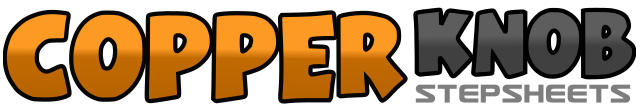 .......Count:32Wall:4Level:Beginner.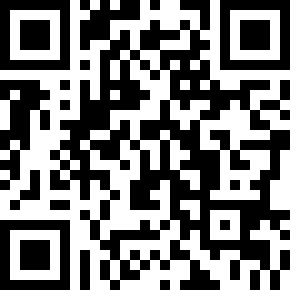 Choreographer:Michele Burton (USA) & Michael Barr (USA) - February 2012Michele Burton (USA) & Michael Barr (USA) - February 2012Michele Burton (USA) & Michael Barr (USA) - February 2012Michele Burton (USA) & Michael Barr (USA) - February 2012Michele Burton (USA) & Michael Barr (USA) - February 2012.Music:Gotta Get to You - George Strait : (CD: Twang)Gotta Get to You - George Strait : (CD: Twang)Gotta Get to You - George Strait : (CD: Twang)Gotta Get to You - George Strait : (CD: Twang)Gotta Get to You - George Strait : (CD: Twang)........1-2Skate left diagonally forward, slide/touch right together3-4Skate right diagonally forward, slide/touch left together5-6Skate left diagonally forward, step right together7-8Turn 1/4 left and step left forward, hold (9:00)1-2Step right to side, step left together3-4Step right back, hold5-6Step left to side, step right together7-8Step left forward, hold1-2Cross right over left, step left back3-4Step right diagonally back, cross left over right5-6Step right back, step left diagonally back7-8Cross right over left, step left back1-2Turn 1/4 right and step right to side, touch left together3-4Step left to side, touch right together (12:00)5-6Step right to side, step left together7-8Turn 1/4 right and step right forward, hold (3:00)